Casting Call 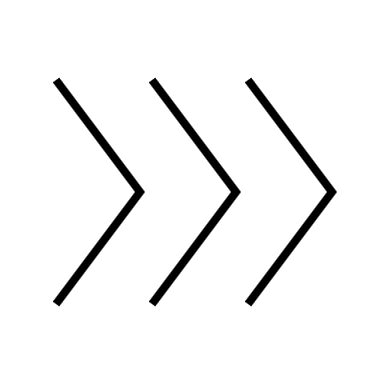   Der Hamlet Komplex